Муниципальное бюджетное учреждениедополнительного образования «Дворец детского (юношеского) творчества»Лысьвенский городской округПермский крайМетодическая разработка«Фотоквест»      Автор:  Терентьева Н.С., педагог дополнительного образования2018Что такое Фотоквест?Как бы Вы сфотографировали счастье?! Или, например, вчера. А можете быстро и оригинально сфотографировать время? Не часы, а эпоху? Вот! Вот в этом и есть суть Фотоквеста. Среди десятков фотографов быть более оригинальными, творческими, смекалистыми и фотографировать то, что попросят организаторы. Весело? - Да. Интересно? - Конечно!ФОТОКВЕСТ – соревнование по тематической фотографии с временными ограничениями.Цель участников квеста: Выполнить КВЕСТ - сделать фотографию по заданию.Цели и задачи:Развитие активного познавательного интереса у учащихся и педагогов; Расширение кругозора и способствование профессиональной ориентации. Инструкции к выполнению заданий фото-квеста:1. При выполнении каждого задания необходимо применять воображение и нестандартный подход. Можно снимать себя и других, использовать любые сторонние предметы.2. Снимайте так, чтобы о задании (теме) можно было догадаться по фотографии.3. Снимайте так, чтобы было интересно и приятно смотреть фотографию.4. Фотографии для заданий можно сделать как фотокамерой, так и мобильным устройством с функцией фотосъемки.          Правила:Участников делим на команды по 5 человек.  команде выдается лист со списком заданий и оговаривается время.Команда выполняет задания и обязательно делает фотографию в качестве подтверждения.ОБЯЗАТЕЛЬНО, чтобы на фото были все участники команды (если задание связано с фото команды).1 вариант:Каждая команда должна выполнить все задания. Каждое задание – загадка. Отгадал – сделай фотку. Оценивается не только правильность отгадки, но и качество снимка. 1. Без него невозможно получить фотоснимок. Если вы решили, что это – фотоаппарат, то ошибаетесь. В подсказку – загадка. Ежегодно по утрам Он в окошко входит к нам. Если он уже вошёл, Значит, день пришёл. Отгадали? А что служит противоположностью света? В качестве подсказки – загадка: Ей бродить ничуть не лень Рядом с вами каждый день. Стоит солнышку зайти, Как ее вам не найти. Ответ сфотографируйте. 2. Без этого не могут обойтись модницы, а ещё эта вещица находится внутри большинства фотокамер. В нашем Дворце тоже есть такой предмет. Увидьте себя в нём и сделайте фото. 3. Вы видели когда-нибудь радугу? Наверняка видели. Вспомните, сколько в ней цветов? Перечислите их. Вспомнили? Теперь найдите эти цвета и сфотографируйте. 4. Фактура очень важная деталь многих фотографий. Она задаёт тон и настроение, подчёркивает акценты. Найдите и сфотографируйте кирпич, дерево и стекло. 5. Эта «птичка» иногда живёт меньше секунды, но часто без неё невозможно получить качественный снимок. Поймайте эту «птичку» в объектив вашей камеры. 6. Если видишь, на картине Нарисована река, Или ель и белый иней, Или сад и облака, Или снежная равнина, Или поле и шалаш, - Обязательно картина Называется… Как же называется такая картина? Сфотографируйте ответ. 7. Если видишь на картине Чашку кофе на столе, Или морс в большом графине, Или розу в хрустале, Или бронзовую вазу, Или грушу или торт, Или все предметы сразу, - Знай, что это… Из предметов, расположенных на столе возле окна составьте ответ на эту загадку и сфотографируйте. 8. Если видишь, что с картины Смотрит кто-нибудь из нас, - Или принц в плаще старинном, Или в робе верхолаз, Летчик или балерина, Или Колька, твой сосед, - Обязательно картина Называется… Ответьте на загадку, ответ сфотографируйте. 9. Сделать фото с незнакомцем.10. Фотоиллюстрация к стихотворению Ф.И.Тютчева:Не то, что мните вы, природаНе слепок, не бездушный лик –В ней есть душа, в ней есть свобода,В ней есть любовь, в ней есть язык…2 вариант:1. Летом в сквере или в паркеОхладит нас, если жарко.Столб воды в гранитной чашеСловно летний дождик пляшет.2.Никого не обижает,А её все толкают.3.По ковру зверек бежит,То замрет, то закружит,Коврика не покидает,Что за зверь, кто угадает?4. На меня вы посмотрите,Дверки можете открыть вы,А на полочках моихМного нужного стоит!Выше всех я, как жираф:Я большой красивый...5. Я с ножками, но не хожу,Со спинкой, но не лежу,Садитесь вы — я не сижу.6. Очищают воздух,Создают уют,На окнах зеленеют,Круглый год цветут.7. Он любит свою профессию.Когда-то сдавал он сессию.Учился на совесть сам.Разным нужным азам.Теперь он учит детей.О ком идет речь?Отвечай без затей.8. На контрольной даст списать,С ним всегда легко болтать.Если надо, даст совет,Знает мой любой секрет.Радость делит он со мной,За меня всегда горой.Коль беда случится вдруг,Мне поможет верный3 вариант:Фотоквест «Вспышка»Когда Вы разгадали объект и нашли его – будьте внимательны и не забывайте пару простых правил:все ваши фотографии должны быть достаточно чёткими, чтобы можно было понять, кто и что были засняты;следите за ракурсом – направлением съёмки объекта.Задания:сделать  фото листа.сделать «семейное» фотосделать фото «Команда на ладошке»сделать фото кошки (собаки)сделать фото на тему «Время ловить улыбки»сделать фото на тему «Оранжевое настроение»сделать фото на тему «Смотрите! Новый вид спорта»сделать фото с 5 красными (зелёными, и т.д.)  элементами в одежде.сделать фото с незнакомцем.сделать фото числа 13фото «Белое на белом»фото «Я ем команду»фото буквы «П» в архитектурефото часов4 вариант:фото «Checkpoint»: сделать фото участников команды на фоне указанных объектов: стол, стул, кружкафото «Блеск»фото «Всё невозможное возможно»фото «Всё только начинается»фото «Дверь»фото «Натюрморт у окна»фото «Ожидание»фото «Отражение»фото «Полет на метле»фото «Полная противоположность»фото «Равновесие»фото на тему «Наизнанку»ПРИЛОЖЕНИЕ №1Главными выразительными средствами фотографа при построении композиции кадра являются свет и тени.В переводе с греческого – «Рисую светом» или «Светопись». Свет в фотографии выполняет как техническое, так и изобразительное, и композиционные задачи.Изобразительная функция света заключается в том, чтобы посредством освещения передать на фотографии объем, форму, и видимую структуру поверхности.Посредством света фотограф может добиться того, что объект на фото будет вызывать ощущение мягкости, упругости, гладкости. От освещения зависит оригинальность и настроение снимка. Свет не только формирует  форму, но и образует тона и тени. Правильное сочетание света и тени - это сложная задача, которую решает фотограф.Свет и тени - вещи неотделимые. Свет различается, в зависимости от его направления на объект съемки:задний (или прямой)  - направлен на объект съемки из-за спины фотографа.верхний - направлен на объект съемки сверху. нижний - направлен на объект съемки снизу. верхнебоковой - направлен на объект съемки под углом справа или слева от камеры.боковой — направлен на объект съемки строго сбоку. заднебоковой  направлен на объект съемки под углом сзади и справа или слева от камеры.контровой — направлен в сторону объектива камеры.ПРИЛОЖЕНИЕ №2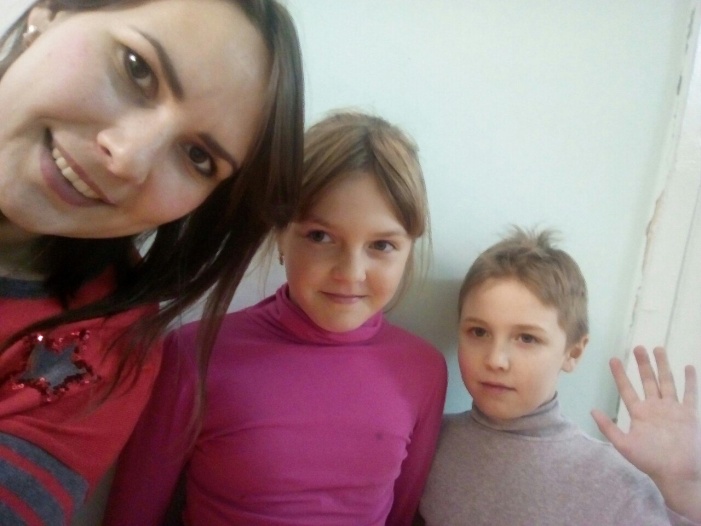 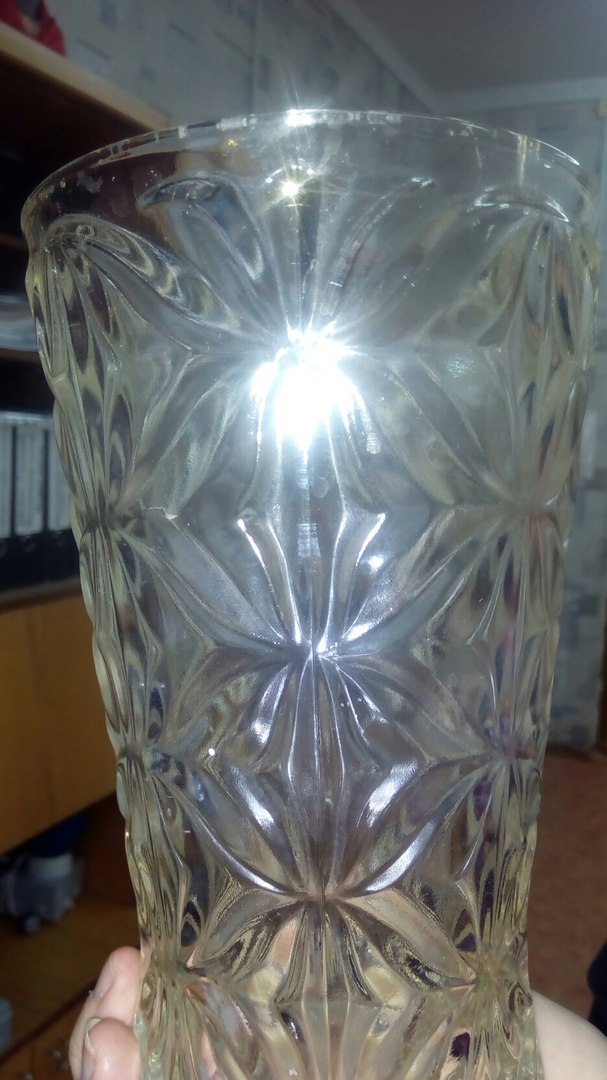 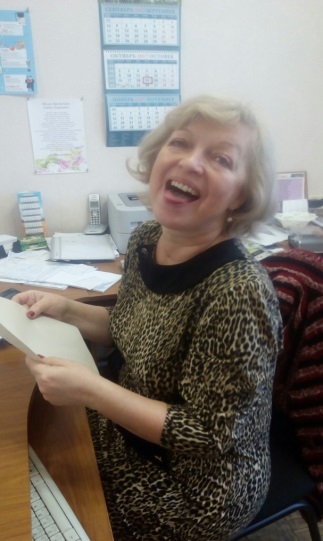 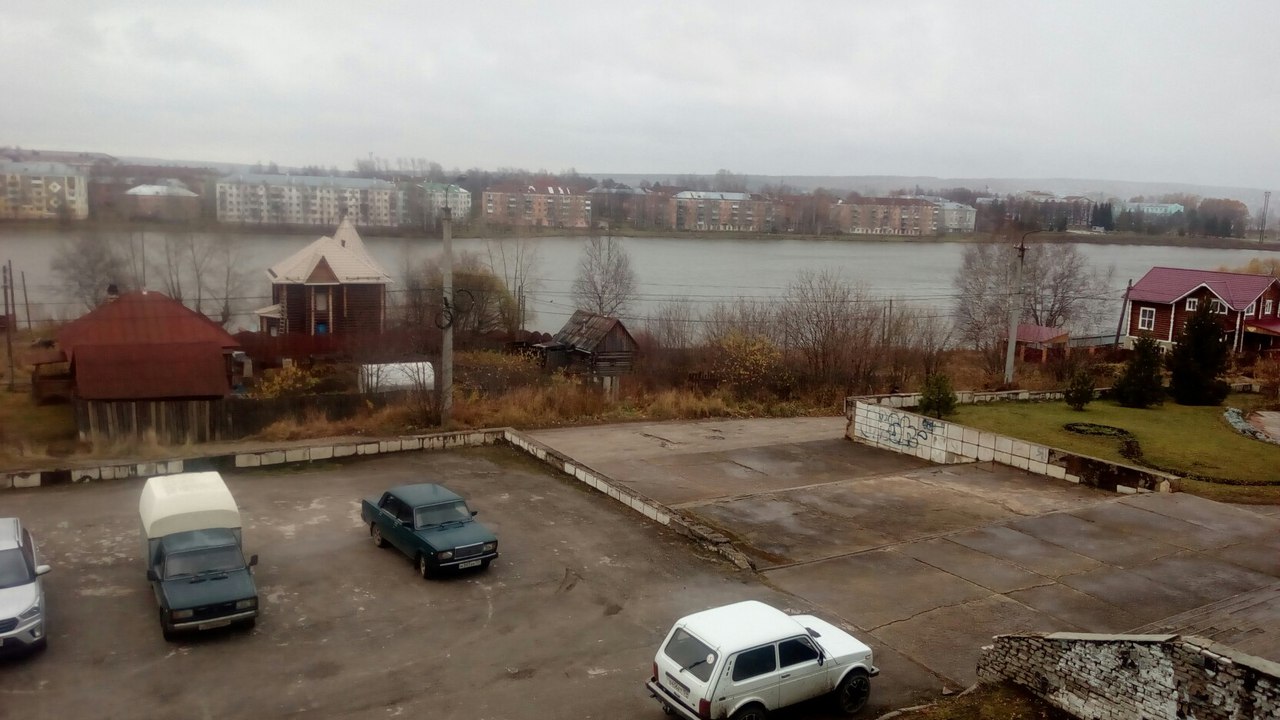 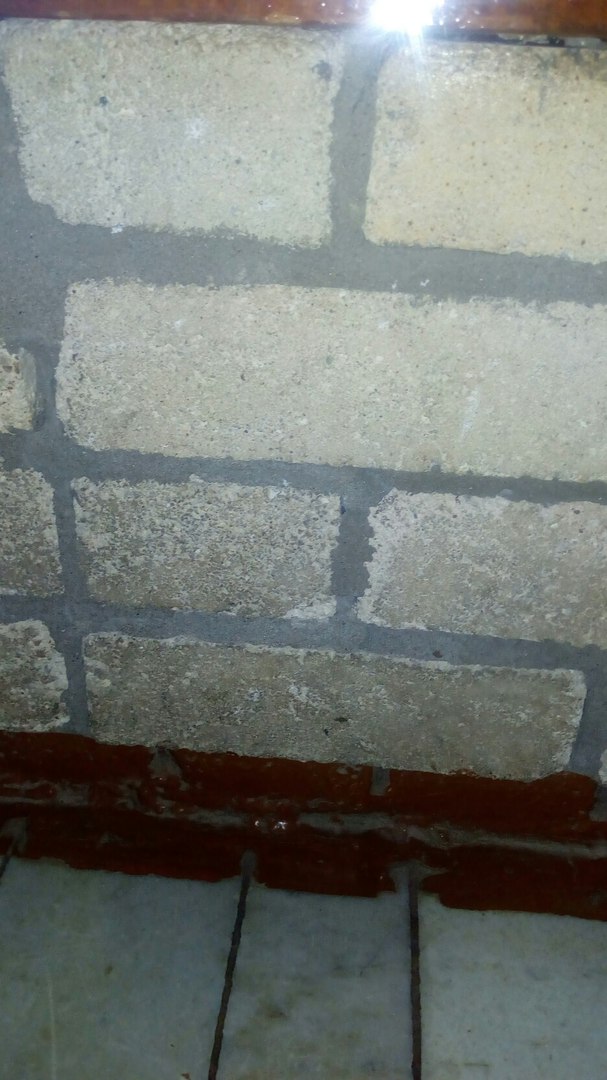 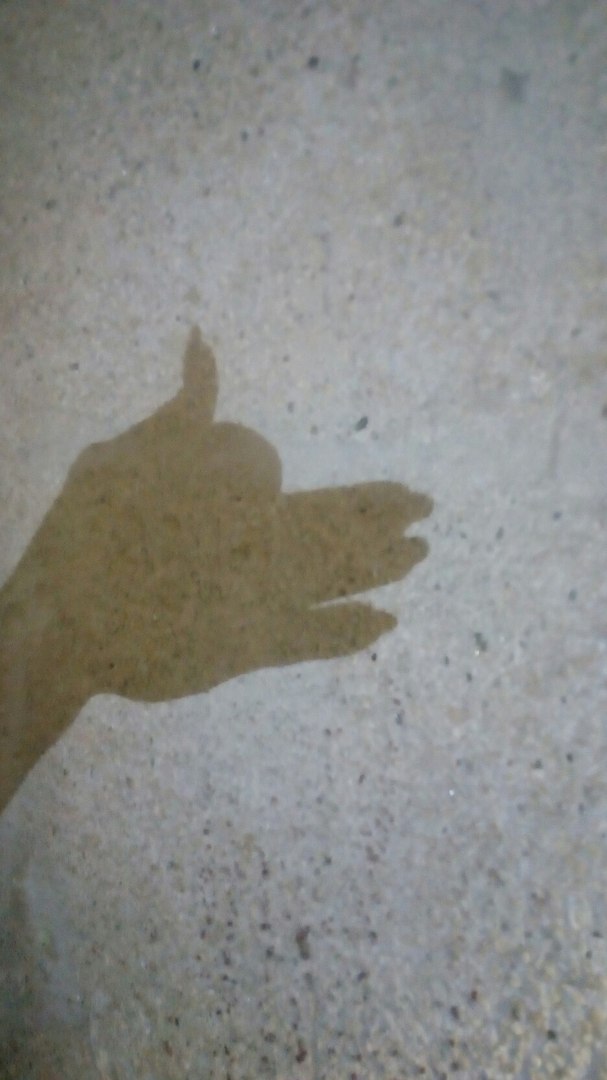 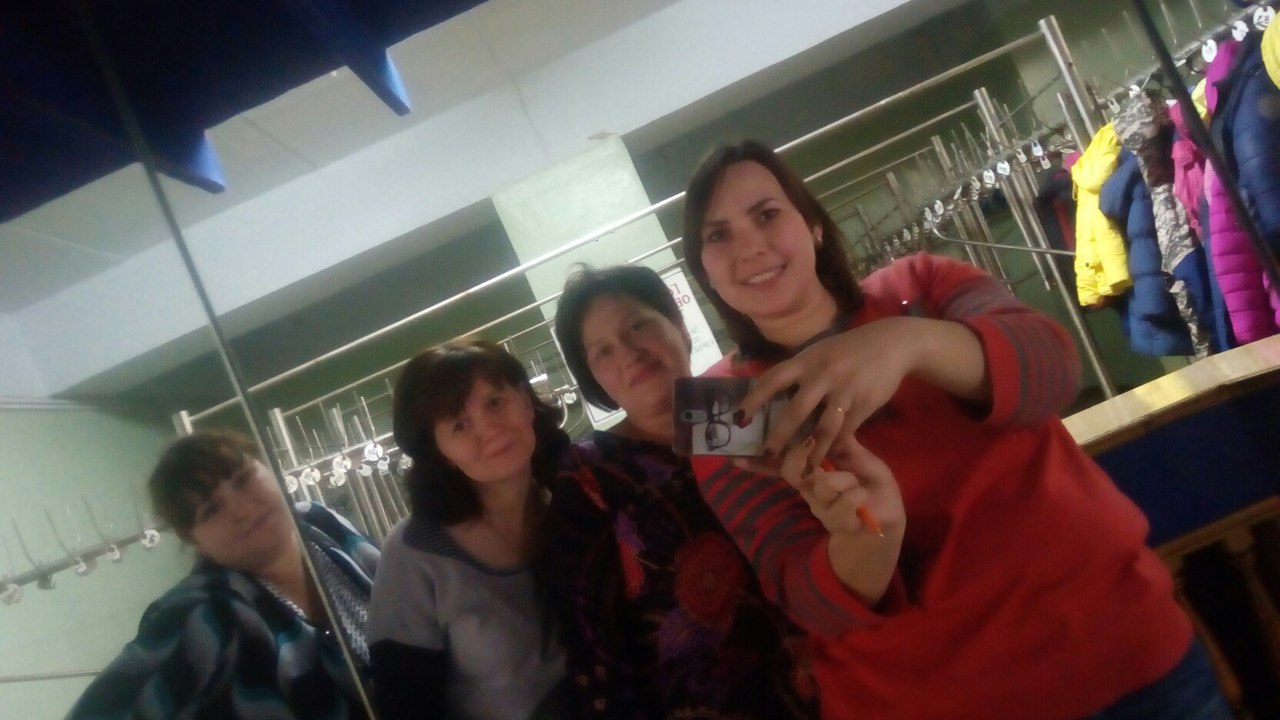 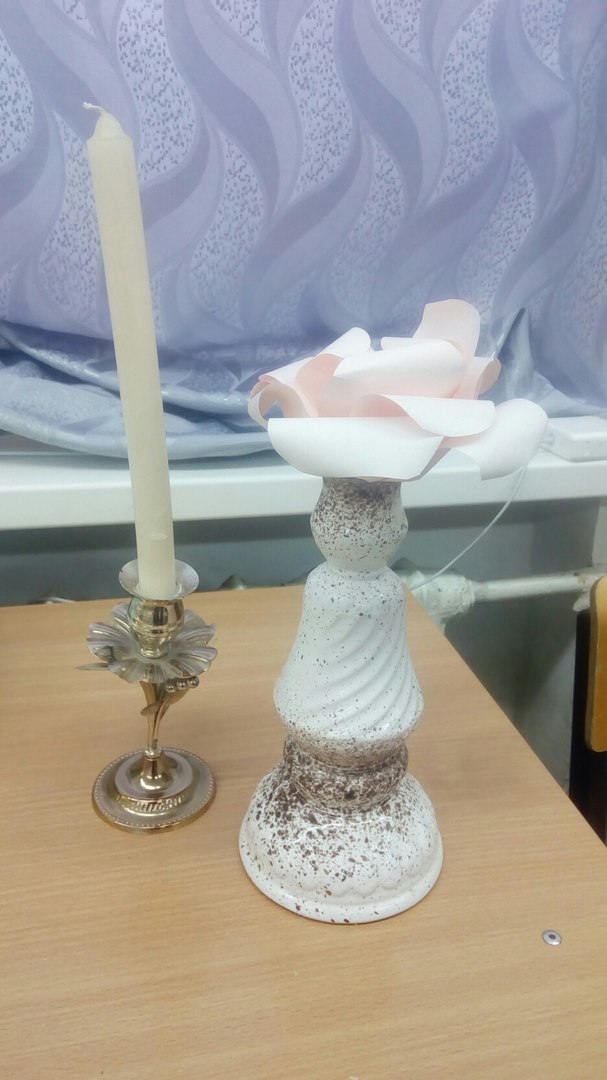 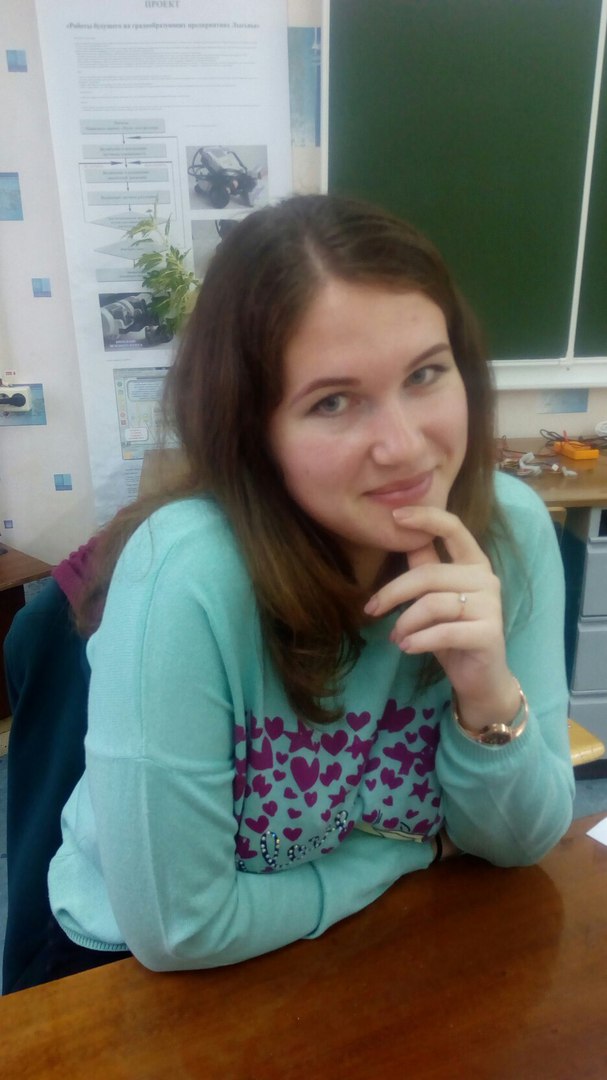 